Городской округ«Закрытое административно – территориальное образование  Железногорск Красноярского края»АДМИНИСТРАЦИЯ ЗАТО г. ЖЕЛЕЗНОГОРСКРАСПОРЯЖЕНИЕ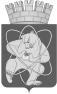      26.11.2020                                                                                                                        № 444прг. ЖелезногорскО внесении изменений в распоряжение Администрации ЗАТО г. Железногорск Красноярского края от 22.04.2019 № 152пр «О создании Наблюдательного совета муниципального автономного учреждения “Комбинат оздоровительных спортивных сооружений” и назначении его членов»В соответствии с Федеральным законом от 03.11.2006 № 174-ФЗ «Об автономных учреждениях», решением Совета депутатов ЗАТО г. Железногорск 
от 17.11.2020 № 3-29р «О делегировании депутатов Совета депутатов ЗАТО 
г. Железногорск в состав наблюдательных советов муниципальных автономных учреждений», руководствуясь Уставом ЗАТО Железногорск1. Внести в распоряжение Администрации ЗАТО г. Железногорск Красноярского края от 22.04.2019 № 152пр «О создании Наблюдательного совета муниципального автономного учреждения “Комбинат оздоровительных спортивных сооружений” и назначении его членов» следующее изменение:Приложение к распоряжению изложить в новой редакции согласно приложению к настоящему распоряжению.2. Отделу общественных связей Администрации ЗАТО г. Железногорск (И.С. Архипова) разместить настоящее распоряжение на официальном сайте городского округа «Закрытое административно-территориальное образование Железногорск Красноярского края» в информационно-телекоммуникационной сети «Интернет».3. Контроль над исполнением настоящего распоряжения возложить на заместителя Главы ЗАТО г.Железногорск по социальным вопросам Е.А. Карташова.4. Распоряжение вступает в силу с момента его подписания.Исполняющий обязанностиГлавы ЗАТО г. Железногорск                                                               А.А. СергейкинСОСТАВНаблюдательного совета муниципального автономного учреждения 
«Комбинат оздоровительных спортивных сооружений»Приложение  к распоряжению АдминистрацииЗАТО г.Железногорскот 26.11.2020 № 444прПриложение к распоряжению АдминистрацииЗАТО г.Железногорскот 22.04.2019 № 152пр1. Представитель учредителя:1. Представитель учредителя:1. Представитель учредителя:Карташов Е.А.-заместитель Главы ЗАТО г. Железногорск по социальным вопросам2. Представитель КУМИ Администрации ЗАТО г. Железногорск:2. Представитель КУМИ Администрации ЗАТО г. Железногорск:2. Представитель КУМИ Администрации ЗАТО г. Железногорск:Захарова О.В.-начальник отдела КУМИ Администрации ЗАТО 
г. Железногорск3. Представитель Совета депутатов ЗАТО г. Железногорск:3. Представитель Совета депутатов ЗАТО г. Железногорск:3. Представитель Совета депутатов ЗАТО г. Железногорск:Травников Н.А.-депутат Совета депутатов ЗАТО г. Железногорск4. Представители работников МАУ «КОСС»:4. Представители работников МАУ «КОСС»:4. Представители работников МАУ «КОСС»:Мозговой С.Ю. Савина Н.В.Стеклянникова Н.Н.---руководитель центра тестирования ГТОзаместитель руководителя управления - начальник планово-экономического отдела руководитель управления по экономике и планированию5. Представители общественности:5. Представители общественности:5. Представители общественности:Афонин С.Н. Полянская Л.Е. Пуд В.А.---по согласованиюпо согласованиюпо согласованию